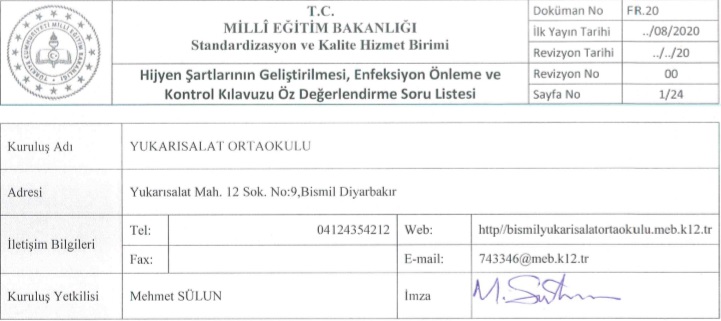 Masabaşı tetkik sırasında (BU) işareti olan sorularda uygunsuzluk tespit edilmesi durumunda uygunsuzluk giderilmeden saha tetkikine gidilmez.Masabaşı tetkik sırasında (KU) işareti olan sorularda uygunsuzluk tespit edilmesi durumunda saha tetkiki gerçekleştirilir.Masabaşı tetkik gerekli hallerde sahada da gerçekleştirilebilir. Masabaşı/Saha tetkiki sırasında (BU) işareti olan sorularda uygunsuzluk tespit edilmesi durumunda tetkik heyeti kuruluşa belge verilmemesi ve takip tetkiki (uzaktan veya masa başı veya saha) planlanması yönünde tavsiye kararında bulunulur.Masabaşı/Saha tetkiki sonucunda (KU) işareti olan sorularda uygunsuzluk tespit edilmesi durumunda masabEaşı ve/veya sahada tespit edilen küçük uygunsuzlukların (uzaktan veya masabaşı veya saha) kapatılmasına müteakip belge verilmesi yönünde tavsiye kararında bulunulur.SorularSorularDokümantasyon Kayıtları/UygulamalarEvet (E)Hayır (H)Masabaşı (M) / Saha (S)Korunma ve Kontrol ÖnlemleriKorunma ve Kontrol ÖnlemleriKorunma ve Kontrol ÖnlemleriKorunma ve Kontrol ÖnlemleriKorunma ve Kontrol ÖnlemleriYönetimYönetimYönetimYönetimYönetim1(BU)Kuruluşta, tüm alanları içerecek şekilde ilgili tarafları da kapsayan salgınlara yönelik (COVID-19 vb.) bir risk değerlendirmesi mevcut mu?EM2(BU)Kuruluşta, Enfeksiyon Önleme ve Kontrol Eylem Planı/Planları hazırlanmış mı? Bu eylem planları;EM(BU)a)  Salgın hastalık dönemlerine (COVID-19 vb.) özgü, bulaş riskini minimum düzeyde tutacak şekilde, kapasite kullanımını ve KKD gerekliliklerini içermekte mi?EM(BU)b) Uygun temizlik ve dezenfeksiyon işlemlerini içermekte mi?EM(BU)c) Tüm faaliyet planlamaları, özel grupların erişilebilirliğini dikkate almakta mı?EM(BU)d) Salgın durumlarında (COVID-19 vb.) kuruluşa acil durumlar haricinde ziyaretçi kabul edilmemesi ile ilgili bilgilendirme ve gerekli tedbirleri içermekte mi?EM(BU)e) Salgın durumlarında (COVID-19 vb.) bulaşma riskini artıracağından dolayı zorunlu olmayan toplu etkinliklerin yapılmamasını, gerekli olan etkinliklerin uygun önlemler (Örneğin; etkinliklerin açık alanda yapılması, etkinliklerde maske takılması, sosyal mesafe kurallarına uyulması vb.) alınarak kontrollü yapılmasını içermekte mi?EM(BU)f) Salgın durumlarında (COVID-19 vb.) öğrenciler ve personelin devamsızlıklarının takip edilmesi, devamsızlıklardaki artışların salgın hastalıklarla ilişkili olması halinde yapılacaklar belirlenmiş mi?EM(BU)g)  Salgın durumlarında (COVID-19 vb.)  semptomları olan hastaları tespit edebilmeye yönelik uygulamaları (Örneğin; ateş ölçer, termal kameralar) içermekte mi?İlçe Mem Destek Şubesinden talep edildi.HM3(BU)Kuruluşta salgın hastalık (COVID-19 vb.) dönemlerine özgü en az aşağıdaki maddeleri içeren Kontrol Önlemleri Hiyerarşisi oluşturulmuş mu? EM(BU)a) Semptomları (belirtileri) olan kişilerin erken saptanmasını,EM(BU)b) Sağlık otoritesine bildirilmesini/raporlanmasını;EM(BU)c) Kişilerin erken izolasyonunu,EM(BU)d) Kişilerin sağlık kuruluşuna nakledilmesi/naklinin sağlanmasını,EM(BU)e) Doğrulanmış salgın hastalıklı (COVID-19 vb.) kişilerin iyileşmesini takiben sağlık otoritelerince belirlenen süre (COVID-19 için en az 14 gün) izolasyon sonrasında kuruluşa dönmesinin sağlanması,EM4(BU)Kuruluşta; aşağıdaki hususlar dâhil olmak üzere gerekli olan iç ve dış iletişim planlamaları oluşturulmuş mu?a)   Ne ile ilgili(hangi konuda) iletişim kuracağını,b)   Ne zaman iletişim kuracağını,c)   Kiminle iletişim kuracağını,d)   Nasıl iletişim kuracağını,e)   Kimin iletişim kuracağını.EM5(BU)Kuruluş, Hijyen, enfeksiyon önleme ve kontrolünün oluşturulması, uygulanması, sürekliliğinin sağlanması için ihtiyaç duyulan kaynakları tespit ve temin etmiş mi? EM/S(BU)a) Bu kaynaklar; salgın hastalığa göre yetkili otoritelerce belirlenmiş ve belirtilerin tespiti için kullanılacak (temassız ateş ölçer vb.) kaynaklar, hijyen için gerekli kaynaklar (su, sabun, en az %70 alkol içeren dezenfektan, el antiseptiği, kolonya vb.) izolasyon için gerekli kaynaklar (maske, eldiven, yüz koruyucu vb.) ile atık yönetimi için gerekli kaynakları (kapaklı atık kumbaraları vb.) içermekte mi?EM/S(BU)b) Hijyen, enfeksiyon önleme ve kontrolün sağlanmasının etkili şekilde uygulanması ile proseslerin işletilmesi ve kontrolü için sorumlu olacak yetkin kişi/kişileri belirlemiş ve görevlendirmiş mi?EM/S(BU)c) Kuruluş tarafından belirlenen kuralların çalışanlar ve diğer kişilere bildirilmesi ve uygulanması güvence altına alınmış mı?EM/S6(BU)Salgın hastalık dönemlerinde (COVID-19 vb.) kişilerin kuruluşa girişleri ile ilgili belirlenen (ateş ölçümü vb.) kuralların uygulanması ve uygun olmayanların kuruluşa alınmayıp en yakın sağlık kuruluşuna sevki ile ilgili metot belirlenmiş mi?ES7(BU)Salgın hastalık dönemlerinde (COVID-19 vb.) hastalık kaynağının (virüs vb.) bulaş yolları ve önlenmesine yönelik, çalışanların/öğrencilerin düzenli eğitimi, uygun hijyen ve sanitasyon şartları ile korunma önlemleri ve salgın hastalık farkındalığı, sağlanmış mı?ES8(BU)Kuruluş girişleri ve içerisinde uygun yerlere salgın hastalık dönemlerine özgü kurallar (sosyal mesafe, maske kullanımı, el temizliği ve öğrencilerin hangi koşullarda kuruluşa gelmemesi gerektiğini açıklayan) ile enfeksiyon yayılmasını önlemenin yollarını açıklayan bilgilendirme amaçlı afişler, posterler, tabela, uyarı işaretleri vb. asılmış mı?İlçe Mem Destek Şubesinden talep edildi.HS9(BU)Salgın hastalık (COVID-19 vb.) belirtileri gösteren kişilere yapılacak işlemler ile ilgili asgari olarak aşağıda belirtilen adımları içeren bir eylem planı (BBÖ) ya da yöntem belirlenmiş mi? BBÖ planlaması;EM(BU)a)  Salgın hastalık belirtileri (ateş, öksürük, burun akıntısı, solunum sıkıntısı vb.) olan veya temaslısı olan öğretmen, öğrenci ya da çalışanlara uygun KKD (tıbbi maske vb.) kullanımı ve izolasyonunu içeriyor mu?EM(BU)b)  BBÖ planı ve kontrolün sağlanmasında etkili şekilde uygulanma için sorumlu olacak yetkin kişi/kişilerin yer almasını içeriyor mu?c)   Salgın hastalık belirtisi veya temaslısı olan öğretmen,EM(BU) öğrenci ya da çalışanların yakınlarına, İletişim planlamasına uygun olarak bilgilendirme yapılmasını içeriyor mu?EM(BU)d)  İletişim planlamasına uygun olarak kontrollü şekilde sağlık kuruluşlarına yönlendirmeyi içeriyor mu?EM(BU)e)  Salgın hastalık belirtisi gösteren kişi ve temaslılarca kullanılan alanların sağlık otoritelerinde belirtilen şekilde boşaltılması, dezenfeksiyonu ve havalandırmasını (Örneğin; COVID-19 gibi vakalarda temas edilen alan boşaltılmalı, 24 saat süreyle havalandırılmalı ve boş tutulması sağlanmalı, bunun sonrasında temizliği yapılmalıdır.) içeriyor mu?EM(BU)f)  Salgın hastalık semptomları olan bir kişi ile ilgilenirken, uygun ek KKD’ler (maske, göz koruması, eldiven ve önlük, elbise vb.) kullanılmasını içeriyor mu?İlçe Mem Destek Şubesinden talep edildi.HM(BU)g) Müdahale sonrası KKD’lerin uygun şekilde (Örneğin COVID-19 için, ilk önce eldivenler ve elbisenin çıkarılması, el hijyeni yapılması, sonra göz koruması çıkarılması en son maskenin çıkarılması ve hemen sabun ve su veya alkol bazlı el antiseptiği ile ellerin temizlenmesi vb.) çıkarılmasını içeriyor mu?EM(BU)h) Salgın hastalık belirtileri olan kişinin vücut sıvılarıyla temas eden eldivenleri ve diğer tek kullanımlık eşyaları tıbbi atık olarak kabul edilerek uygun şekilde bertaraf edilmesini içeriyor mu?EM10(BU)Salgın hastalık (COVID-19 vb.) şüpheli vakaların tahliyesi/transferi ile ilgili yöntem belirlenmiş mi?Hasta kişinin olası temaslılarının saptanması ve yönetimi, sağlık otoritesinin talimatlarına uygun olarak yapılacağı güvence altına alınmış mı?ES11(BU)Kuruluş bünyesinde ambulans var ise ambulans kullanımı ve dezenfeksiyonu ile ilgili sağlık otoritelerince belirlenen kurallar uygulanmakta mı?ES12 (BU)Eğitim faaliyetine başlamadan önce ve belirlenmiş periyotlarda binaların genel temizliğinin su ve deterjanla yapılarak genel hijyenin sağlanması ile ilgili planlama ve kontrol yöntemi belirlenmiş mi?EM/S13 (BU)Salgın hastalıklar (COVID-19 vb.) kapsamında alınacak önlemler kuruluşun varsa web sayfasında yayımlanmış mı?Eğitim öğretim faaliyetleri başlamadan önce salgın hastalıklar ile ilgili uygulamalar konusunda velilere (e-okul, e-posta, SMS vb. iletişim kanalları ile) bilgilendirilme yapılması sağlanmış mı?EM/S14 (BU)Eğitim öğretim faaliyetleri başlamadan önce salgın hastalıklar (COVID-19 vb.) kapsamında alınan önlemler ve kuruluş şartlarının ilgili taraflara (veliler, öğrenciler vb.) bildirilmesi ve anlaşılması güvence altına alınmış mı? (Örneğin; Bilgilendirme ve Taahhütname Formu, öğrenci-veli sözleşmeleri vb.)EM/S(BU)Uygulanan yöntem;a) Çeşitli salgın hastalık semptomları (ateş, öksürük, burun akıntısı, solunum sıkıntısı, ishal vb.) gösteren öğrencilerin kuruluşa gönderilmemesi, kurulaşa bilgi verilmesi ve sağlık kuruluşlarına yönlendirilmesini içeriyor mu?EM/S(BU)b) Aile içerisinde salgın hastalık (COVID-19 vb.) belirtisi (ateş, öksürük, burun akıntısı, solunum sıkıntısı gibi) ya da tanısı alan, temaslısı olan kişi bulunması durumunda kuruluşa ivedilikle bilgi verilmesi ve öğrencilerin kuruluşa gönderilmemesini içeriyor mu?EM/S(BU)c)  Öğrencilerin bırakılması ve alınması sırasında personel ve velilerin salgın hastalık dönemi önlemlerine (sosyal mesafe kuralları, maske kullanımı vb.) uymasını içeriyor mu?EM/S(BU)d) Mümkünse her gün aynı velinin öğrenciyi alması ve bırakmasını içeriyor mu?EM/S(BU)e) Salgın hastalık dönemlerine özgü riskli gruplarda yer alan (büyükanne/büyükbaba gibi 65 yaş üstü kişiler veya altta yatan hastalığı olanlar vb.) kişilerin öğrencileri bırakıp almamasını içeriyor mu? EM/S(BU)f) Kuruluşa giriş/çıkış saatlerinde öğrencilerin veliler tarafından kuruluş dışında teslim alınıp bırakılmasını içeriyor mu?EM/S(BU)- Belirlenen yöntem ve ortaya konan şartların uygulamaların sürekliliği, kontrol altına alınmış mı?EM/S15 (BU)Kuruluş girişlerine personel, öğrenci, veli, ziyaretçilerin el hijyenini sağlayabilmeleri için gerekli altyapı (uygun noktalarda el yıkama imkânı, mümkün olmadığı noktalarda ve alanlarda %70 alkol bazlı antiseptik madde vb.) sağlanmış mı?ES(BU)a) Salgın hastalık (COVID-19 vb.) durumlarında, kuruluşta bulunan öğretmen, öğrenci ve diğer çalışanların sağlık otoritelerince belirlenen KKD (maske takılması vb.) kullanımı için gerekli önlemler (maskesi olmayanlar için bina girişinde maske bulundurulması vb.) alınmış mı?ES(BU)b) Salgın hastalık (COVID-19 vb.) durumlarında, kuruluşta bulunan herkesin KKD’leri kuralına uygun kullanımı (maske nemlendikçe ya da kirlendikçe değiştirilmesi vb.) için gerekli bilgilendirme ve kontroller uygulanmakta mı?ES(BU)c) Salgın hastalık (COVID-19 vb.) durumlarında, kuruluşta bulunanların KKD değiştirirken dikkat edilmesi gereken hususlar konusunda (yeni maske takılırken ve sonrasında el antiseptiği kullanılması vb.) bilgilendirme ve kontroller uygulanmakta mı? ES16 (BU)a) Kuruluşta tüm alanların (sınıflara, koridorlara vb.) giriş ve çıkışlarında, uygun yerlerde el hijyeni için gerekli (el antiseptikleri yerleştirilmesi vb.) kaynaklar sağlanmış mı?ES(BU)b)  El hijyeni için gerekli (el antiseptikleri vb.) kaynaklarla ilgili kontrol kriterleri (küçük öğrencilerin yutma riski vb.) belirlenmiş ve kontrolün gerçekleştirilmesi sağlanmakta mı?ESYÜKLENİCİLER, DIŞ SERVİS / HİZMET SUNUCULARI, ÜRÜN VE HİZMET TEDARİKÇİLERİYÜKLENİCİLER, DIŞ SERVİS / HİZMET SUNUCULARI, ÜRÜN VE HİZMET TEDARİKÇİLERİYÜKLENİCİLER, DIŞ SERVİS / HİZMET SUNUCULARI, ÜRÜN VE HİZMET TEDARİKÇİLERİYÜKLENİCİLER, DIŞ SERVİS / HİZMET SUNUCULARI, ÜRÜN VE HİZMET TEDARİKÇİLERİYÜKLENİCİLER, DIŞ SERVİS / HİZMET SUNUCULARI, ÜRÜN VE HİZMET TEDARİKÇİLERİ1(KU)a) Kuruluş, uyulması gereken kurallara dair tedarikçilerini bilgilendirmiş ve güvence altına almış mı? ES(KU)b) Tedarikçilerin, belirlenen kurallara uymaları konusunda gerekli kontrol tedbirleri uygulanmakta mı?ES2(KU)Kuruluş, dışarıdan tedarik edilen proses, ürün ve hizmetlerin, kuruluşun hijyen sanitasyon uygulamalarını olumsuz şekilde etkilememesini güvence altına almış mı?ES3(KU)Tedarikçi araçları ile ilgili temizlik ve hijyen kontrolleri yapılıyor mu? ESEĞİTİMEĞİTİMEĞİTİMEĞİTİMEĞİTİM1 (BU)Kuruluş en az aşağıdaki eğitimleri bir plan dâhilinde gerçekleştirmiş, öğrenci ve personel yetkinliğini sağlayarak kayıtlarını muhafaza etmiş mi?Standart Enfeksiyon Kontrol Önlemleri (SEKÖ);Bulaş Bazlı Önlemler (BBÖ);Salgın hastalık (COVID-19 vb.) belirtileri ve yayılımı hakkında:Öğrencilerin ve personelin kendisinde belirtiler ve/veya hastalık görüldüğünde yapılacaklar;İzolasyon kuralları ve hastalığın yayılmaması için yapacakları/yapılacaklar;Kişisel hijyen, el hijyeni,KKD’nin kullanılmasıEM/S(BU)Temizlik personeli eğitimlerinde ayrıca;Temizlik yapılmadan önce, yapılırken ve yapıldıktan sonra dikkat edilmesi gereken hususlar,İşyerinde kullanılan temizlik kimyasallarının tehlikelerini, atıkların toplanması ve imhasınıiçermekte mi?EM/S2 (BU)Özel eğitim ihtiyacı olan bireylerin eğitime erişimlerini kolaylaştırmak için belirlenen özel eğitim politikaları belirlenmiş ve uygulanmakta mı?EM/SATIK YÖNETİMİATIK YÖNETİMİATIK YÖNETİMİATIK YÖNETİMİATIK YÖNETİMİ1(BU)Atık yönetimi ile ilgili yöntem belirlenmiş mi?Sağlık otoritelerince salgın hastalık durumlarına (COVID-19 vb.) özgü, atık yönetimi kurallarına uygun hareket edilmesi sağlanmış mı?ES2(BU)Atık geçici depolama alanı, mevzuat gereksinimlerini karşılayacak şekilde diğer alanlar ve çevreden ayrılmış mı?ES3(BU)Sıvı ve katı atık geçici depolama alanı, atıkların her tasfiyesinden/uzaklaştırılmasından sonra temizlenmekte mi?ES4(BU)Araç, taşıyıcı ve konteynerler bakımlı, temiz ve uygun durumda tutulmakta mı?ES5(KU)Kullanımda olan atık kumbaraları, tercihen elle temas etmeden açılabilir-kapanabilir (pedallı, sensörlü, vb.) mi?ESKURULUŞ GİRİŞİ, GÜVENLİK/DANIŞMAKURULUŞ GİRİŞİ, GÜVENLİK/DANIŞMAKURULUŞ GİRİŞİ, GÜVENLİK/DANIŞMAKURULUŞ GİRİŞİ, GÜVENLİK/DANIŞMAKURULUŞ GİRİŞİ, GÜVENLİK/DANIŞMA1 (BU)Kuruluşa giriş kuralları, salgın hastalık (COVID-19 vb.) durumlarına özgü belirlenmiş ve uygulanmakta mı? ES2 (BU)Güvenlik personeli, kuruluşa salgın hastalık durumlarına özgü giriş kuralları hakkında bilgiye sahip mi?ES3 (BU)Güvenlik personelinin salgın hastalık durumlarına özgü kuruluşa giriş yöntemine göre belirlenmiş önlemlere (fiziksel mesafenin korunması vb.) uyması sağlanmakta mı?  Güvenlik personeline salgın hastalık durumlarına özgü kişisel koruyucu önlemler için gerekli kişiye özel (maske, yüz koruyucu siperlik vb.) KKD temin edilmiş mi?ES4 (BU)Güvenlik personeli tarafından ortak kullanılan telsiz/telefon gibi malzemelerin vardiya değişimlerinde teslim öncesi uygun şekilde dezenfekte edilmesi sağlanıyor mu?ES5 (KU)Kuruluşa giriş çıkış ile ilgili salgın hastalık durumlarına özgü kurallar belirlenmiş, uygulanmakta ve ziyaretçiler detaylı olarak kayıt altına alınmakta mı?ES6(BU)Ziyaretçi kartlarının her kullanımdan önce dezenfekte edilmesi sağlanıyor mu?ES7(BU)Alkol bazlı el antiseptiği konulmuş mu?ES8(KU)Ziyaretçilerin kuruluşa girmeden önce salgın hastalıkları (COVID-19 vb.) önlemeye yönelik alınan tedbirler/uygulanan kurallar konusunda bilgilendirilmesi ve bu kurallara uyacağına dair ziyaretçiden taahhüt alınması sağlanıyor mu? ES9(BU)Danışma personeli için salgın hastalık (COVID-19) durumlarına özgü tüm önlemler (fiziksel mesafe vb.) ve gerekli KKD’ler (siperlik vb.) sağlanmış mı?ES10(BU)Danışma bölümü için, temizlik ve dezenfeksiyon planları mevcut mu? ES(BU)Plan en az aşağıdakileri kapsıyor mu?a) Danışmada yüzeylerin ziyaretçi yoğunluğu da dikkate alınarak belirli aralıklarla temizlenmesi sağlanıyor mu?ES(BU)b) Danışma alanının en az günlük olarak deterjan ve su veya dezenfektanlarla temizlenmesi, danışmadaki kalemler, ziyaretçi kartlarının da dezenfektan ile temizlenmesi kontrol altına alınmış mı?ES11(KU)Mümkün olduğunda, acil durumlarla başa çıkmak için her zaman göreve hazır eğitilmiş en az bir kişi belirlenmiş mi?EM/S12(KU)Danışma ofisinde iletişim planına göre belirlenmiş olan personel acil durum iletişim çizelgesinin bulunması ve her zaman ulaşılır olması sağlanmış mı?ES13(KU)Danışma ofisinde iletişim planına göre belirlenmiş olan acil iletişim numaraları listesi mevcut mu? (yerel sağlık, hastane, kuruluş doktoru, ambulans vb. )ESBEKLEME ALANI / LOBİBEKLEME ALANI / LOBİBEKLEME ALANI / LOBİBulunmuyor1 (BU)Bekleme alanı/Lobi’nin oturma düzeni, salgın hastalık dönemleri (COVID-19 vb.) ve genel hijyen kurallarına uygun önlemlere (fiziksel mesafe sağlanması vb.) göre düzenlenmiş mi?BulunmuyorHS2 (BU)Alkol bazlı el antiseptiği konulmuş mu?BulunmuyorHS3 (BU)Tüm alan ve içindeki mobilya/eşyaların, temizlik/dezenfeksiyon plan/programlarında belirlenen şekilde temizlik ve dezenfeksiyon işlemleri sağlanıyor mu?BulunmuyorHS4 (KU)Salgın hastalık dönemlerine (COVID-19 vb.) özgü ortak teması engelleyici önlemler (Kitap, dergi vb. eşyaların kaldırılması vb.) alınmış mı?ESDERSLİKLER VE ETÜT SALONLARIDERSLİKLER VE ETÜT SALONLARIDERSLİKLER VE ETÜT SALONLARIDERSLİKLER VE ETÜT SALONLARIDERSLİKLER VE ETÜT SALONLARI1 (BU)Temizlik/dezenfeksiyon plan/programlarına uygun olarak temizlenmesi ve dezenfekte edilmesi sağlanıyor mu?ES2 (BU)Havalandırma sistemleri dışarıdan taze hava alacak şekilde ayarlanmış mı? Havalandırma sistemi filtrelerinin periyodik kontrolü yapılıyor mu?Temiz hava debisi artırılması sağlanmış mı?ES3 (KU)Pano, ekran vb. görünür alanlara, hijyen ve sanitasyon bilincini ve farkındalığını artırmaya yönelik afiş, poster vb. asılmış mı?ES4 (BU)Ortak kullanılan ekipman ve dolaplar mümkün olduğunca düzenli olarak dezenfekte edilmesi sağlanmakta mı? ES(BU)Ortak temas yüzeyleri (bilgisayarlar, dolaplar, makinalar, aletler vb.) için kullanım şartları, kullanım sıklığı, kullanıcı sayısı vb. kriterlerine göre hijyen ve sanitasyon programları oluşturulmuş ve uygulanmakta mı?ES(BU)Kullanılan ekipmanların yüzey temizlikleri var ise üretici firmaların belirlediği kriterler de dikkate alınarak uygulanmakta mı?ES(BU)Elle temas etmeden açılabilir-kapanabilir pedallı, sensörlü, vb. atık kumbaraları bulunmakta mı?ES5 (BU)Salgın hastalık dönemlerinde (COVID-19 vb.) sınıflarda oturma düzeninin sağlık otoritelerince belirlenen önlemlere (yüz yüze gelecek şekilde karşılıklı olmaması ve çapraz oturma düzeni vb.) uygunluğu sağlanmış mı? ES6 (BU)Salgın hastalık dönemlerinde (COVID-19 vb.) temaslı takibi için sınıflarda aynı öğrencinin aynı yerde oturması sağlanmış mı?ES7 (BU)Salgın hastalık dönemlerine (COVID-19 vb.) özgü, sağlık otoritelerince belirlenen bulaş riskini minimum düzeyde tutacak şekilde kapasite kullanımı sağlanmış mı?ES8(KU)Damlacık yoluyla bulaşan salgın hastalık dönemlerinde (COVID-19 vb.) sınıf içinde yüksek sesle yapılan aktiviteler önlenmiş mi?  ES9(KU)Salgın hastalık dönemlerinde (COVID-19 vb.) kitap, kalem vb. eğitim malzemelerinin kişiye özel olması, öğrenciler arası malzeme alışverişi yapılmaması kontrol altına alınmış mı?ES10(BU)Salgın hastalık dönemlerinde (COVID-19 vb.) öğrencilerin gün boyu aynı sınıflarda ders görmeleri, sınıf değişikliği yapılmaması, değişiklik zorunlu ise sınıfların her kullanım sonrası havalandırılıp temizlik ve dezenfeksiyonunun yapılması kontrol altına alınmış mı?ES11(KU)Salgın hastalık dönemlerinde (COVID-19 vb.) öğrencilerin günlük grup etkinliklerinde hep aynı grup ile etkinliğin yapılması, sanat, müzik, beden eğitimi gibi derslerde grupların birbirine karışmaması için önlemler alınmış mı?BulunmuyorHS12(KU)Salgın hastalık dönemlerinde (COVID-19 vb.) öğrencilerin toplu halde bir arada bulunmalarını önlemek amacıyla ders araları (teneffüsler) sınıflar sıraya konularak düzenlenmiş mi?Not: Kuruluşlarda toplu olarak kullanılan yerlerin (koridorlar, kantin, spor salonu vb.) daha az sayıda kişiyle ve dönüşümlü olarak kullanılmasına dikkat edilmelidir.BulunmuyorHSATÖLYELER/LABORATUVARLARATÖLYELER/LABORATUVARLARATÖLYELER/LABORATUVARLARBulunmuyor1 (BU)Çalışma alanında yer alan ortak temas yüzeyleri (çalışma tezgâhları, deney masaları, laboratuvar malzemeleri, el aletleri vb.) için kullanım şartları, kullanım sıklığı, kullanıcı sayısı vb. kriterlerine göre hijyen ve sanitasyon programları oluşturulmuş ve uygulanmakta mı?ES2 (BU)Havalandırma sistemleri dışarıdan taze hava alacak şekilde ayarlanmış mı? Havalandırma sistemi filtrelerinin periyodik kontrolü yapılıyor mu?Temiz hava debisi artırılması sağlanmış mı?ES3(KU)Atölye ve laboratuvarlarda panolara, ekranlara ve ortak alanlara, bilinç ve farkındalığı artırmaya yönelik afişler, posterler asılmış mı?İlçe Mem destek şubesinden talep edildi.HS4(BU)Salgın hastalık dönemlerinde (COVID-19 vb.) ders arası dinlenme alanlarındaki yoğunluğu önlemek amacıyla, gerekli düzenlemeler oluşturulmuş mu?ES5(BU)Ortak kullanılan ekipman ve çalışma alanları her kullanım öncesi düzenli olarak dezenfekte ediliyor mu?Not: Atölye ve laboratuvarların çalışma alanı içerisinde yer alan lavabo ve evyeler kişisel temizlik amaçlı kullanılmamalıdır.ESÖĞRETMENLER ODASIÖĞRETMENLER ODASIÖĞRETMENLER ODASIÖĞRETMENLER ODASIÖĞRETMENLER ODASI1 (BU)Odanın yerleşimi, fiziki mesafeye dikkat edilerek düzenlenmiş mi?Not: Salgın hastalık durumlarında (COVID-19 vb.) öğretmenler odasına misafir ve ziyaretçi kabul edilmemelidir.ES2 (BU)Havalandırma sistemleri dışarıdan taze hava alacak şekilde ayarlanmış mı? Havalandırma sistemi filtrelerinin periyodik kontrolü yapılıyor mu?Temiz hava debisi artırılması sağlanmış mı?ES3 (KU)Bilgisayar klavyesi, mouse, telefon, dolap, kalem, silgi vb. malzeme ve ekipmanın mümkün olduğunca ortak kullanılmaması sağlanmakta mı? Sağlanamıyor ise ortak kullanılan malzemelerin dezenfeksiyonu temizlik/dezenfeksiyon plan/programlarına uygun olarak yapılmakta mı?ES4 (BU)Alkol bazlı el antiseptiği bulunuyor mu?ES5 (BU)Elle temas etmeden açılabilir-kapanabilir pedallı, sensörlü vb. atık kumbaraları bulunduruluyor mu? ES6 (BU)Odanın eklentilerinde çay ocağı veya mutfak bulunması durumunda, tek kullanımlık bardak kullanımı veya kişiye özel bardakların kullanılması sağlanıyor mu?ESOFİSLER (İDARİ ODALAR, REHBERLİK SERVİSİ vb.)OFİSLER (İDARİ ODALAR, REHBERLİK SERVİSİ vb.)OFİSLER (İDARİ ODALAR, REHBERLİK SERVİSİ vb.)OFİSLER (İDARİ ODALAR, REHBERLİK SERVİSİ vb.)OFİSLER (İDARİ ODALAR, REHBERLİK SERVİSİ vb.)1 (BU)Ofislerin yerleşimi sosyal mesafeye dikkat edilerek düzenlenmiş mi?ES2 (BU)Havalandırma sistemleri dışarıdan taze hava alacak şekilde ayarlanmış mı? Havalandırma sistemi filtrelerinin periyodik kontrolü yapılıyor mu?Temiz hava debisi artırılması sağlanmış mı?ES3 (BU)Bilgisayar klavyesi, mouse, telefon, dolap, kalem, silgi vb. malzeme ve ekipmanın mümkün olduğunca ortak kullanılmaması sağlanmakta mı? Sağlanamıyor ise ortak kullanılan malzemelerin dezenfeksiyonu, temizlik/dezenfeksiyon plan/programlarına uygun olarak yapılmakta mı?ESTOPLANTI/KONFERANS SALONLARI/ÇOK AMAÇLI SALONLARTOPLANTI/KONFERANS SALONLARI/ÇOK AMAÇLI SALONLARTOPLANTI/KONFERANS SALONLARI/ÇOK AMAÇLI SALONLARTOPLANTI/KONFERANS SALONLARI/ÇOK AMAÇLI SALONLARTOPLANTI/KONFERANS SALONLARI/ÇOK AMAÇLI SALONLAR1 (BU)Salgın hastalık dönemlerine (COVID-19 vb.) özgü, sağlık otoritelerince belirlenen bulaş riskini minimum düzeyde tutacak şekilde kapasite kullanımı ve oturma düzeni (fiziki mesafe kurallarına uygun vb.) sağlanmış mı? BulunmuyorHS2 (BU)Salgın hastalık dönemlerine (COVID-19 vb.) özgü ortak teması engelleyici önlemler (Kitap, dergi vb. eşyaların kaldırılması vb.) alınmış mı?BulunmuyorHS3 (BU)Temizlik/dezenfeksiyon plan/programlarına uygun olarak toplantı öncesi/sonrası (masa, varsa teknik donanımlar, mikrofon vb.) temizlik/dezenfeksiyon yapılmakta mı?BulunmuyorHS4 (BU)Toplantı sırasında ikram sunumu; salgın hastalık dönemlerine (COVID-19 vb.) özgü sağlık otoritelerince belirlenmiş önlemler (su harici ikram yapılmaması vb.) ve genel hijyen kurallarına (ortak temasın engellenmesi vb.) uygun olarak yapılmakta mı?BulunmuyorHS5 (BU)Havalandırma sistemleri dışarıdan taze hava alacak şekilde ayarlanmış mı? Havalandırma sistemi filtrelerinin periyodik kontrolü yapılıyor mu?Temiz hava debisi artırılması sağlanmış mı?Not: Salgın hastalık dönemlerinde (COVID-19 vb.) toplantı süreleri mümkün olduğunca kısa tutulmalı, toplantının uzaması durumunda ara verilmeli ve pencereler açılarak ortamın doğal havalandırılması sağlanmalıdır.BulunmuyıorHS6 (BU)Toplantı salonunun girişinde el antiseptiği bulunması ve kişilerin toplantı salonuna girerken ve çıkarken el antiseptiği kullanması kontrol altına alınmış mı?Not: Belge ve evraklar bilgisayar sistemleri üzerinden işlem görmeli, e-imza kullanılmalıdır. Islak imza gereken durumlarda evrak sabit kalmalı ve sırayla sosyal mesafe gözetilerek evrak imzalanmalıdır. Kişiler evrakları imzalarken şahsi kalemlerini kullanmalı ve bu kalemler ortaklaşa kullanılmamalıdır.ES7 (BU)Katılımcıların adları ve iletişim bilgileri ilgili mevzuata uygun süre saklanmakta mı?Salgın hastalık dönemlerinde (COVID-19 vb.)  toplantıda bulunanlardan, toplantı sonrası salgın hastalık tanısı oluşması durumunda temaslı değerlendirilmesinde katılımcı bilgilendirmesi için yöntem oluşturulmuş mu?Not: Salgın hastalık dönemlerinde (COVID-19 vb.) bir veya daha fazla katılımcı toplantıdan sonraki günler içinde salgın hastalık belirtileri gösterdiğinde bu uygulama il/ilçe sağlık müdürlüğü yetkililerinin temaslıları izlemelerine yardımcı olacaktır. ESKANTİN, YEMEKHANEKANTİN, YEMEKHANEKANTİN, YEMEKHANEKANTİN, YEMEKHANEKANTİN, YEMEKHANE1 (BU)Temizlik/dezenfeksiyon plan/programlarına uygun olarak temizlenmesi ve dezenfekte edilmesi sağlanıyor mu?Kantin ve yemekhanelerde para ile teması engelleyecek uygulamalar düzenlenmiş mi? ES2 (BU)Yemek hizmetinin dışarıdan temin edilmesi durumunda mevcut kurallara ek olarak yüklenici firmadan Hijyen, Enfeksiyon Önleme ve Kontrol İçin Eylem Planı istenmiş mi? Not: Tercihen yemek hizmeti TS EN ISO 22000 Gıda Güvenliği Yönetim Sistemi veya TS 13811 Hijyen ve Sanitasyon Yönetim Sistemi belgeli kuruluşlardan temin edilmelidir. Kuruluş tarafından mümkünse, tedarikçinin bu kurallara uyumu için yerinde denetim gerçekleştirilebilir.ES3 (BU)Kantin/Yemekhane personelinin kişisel hijyen ve salgın hastalıklara yönelik (sıklıkla el yıkama, öksürük / hapşırık adabı) kurallara sıkı bir şekilde uyma farkındalığı sağlanmış mı?ES4 (BU)Personelin işe özgü KKD’ler (maske, bone, eldiven vb.) kullanması sağlanmış mı?ES5 (BU)Yemekhane girişlerinde alkol bazlı el antiseptiği bulunuyor mu?ES6 (BU)Kişilere yemek öncesi ve sonrası el yıkama yoluyla el hijyeni sağlamaları konusu güçlü şekilde hatırlatılması (girişte ve uygun noktalara yerleştirilen uyarıcı afişler/posterler vb. bulunması gereklidir ancak çoğu zaman yeterli olmayabilir) için gerekli düzenlemeler yapılmış mı?ES7 (BU)Büfe ve sık kullanılan yüzeylerin sık sık temizlenmesi ve dezenfekte edilmesi kontrol altına alınmış mı?Not: İlgili tüm alanlar temiz ve düzenli tutulmalıdır. Yemek salonlarındaki oturma düzeni mümkün ise sosyal mesafe kurallarına uygun olarak tasarlanmalıdır. BulunmuyorHS8 (BU)Menaj takımlarının (tuz, karabiber, sos vb.), şekerin, kürdanın vb. tek kullanımlık paketlerde, çatal-kaşık ve bıçakların servise kâğıt cepli paketler veya tek kullanımlık ürünler gibi hijyenik önlemler alınmış olarak sunulması sağlanmış mı?BulunmuyorHS9 (BU)Salgın hastalık gibi riskli dönemlerde su sebilleri, kahve, çay vb. içecek makinaları ve otomatların kullanımı engellenmiş mi? Diğer zamanlarda bu ekipmanların temizliği ve dezenfeksiyonunun (periyodik bakım, filtre değişimleri dahil) planlaması ve sık aralıklarla yapılması sağlanmakta mı?Not: Mümkün ise su sebilleri ve otomatların temassız (fotoselli) olması sağlanmalıdır. BulunmuyorHS10 (BU)Havalandırma sistemleri dışarıdan taze hava alacak şekilde ayarlanmış mı? Havalandırma sistemi filtrelerinin periyodik kontrolü yapılıyor mu?Temiz hava debisi artırılması sağlanmış mı?BulunmuyorHS11 (BU)Bulaşık yıkama donanımının düzgün çalışması, özellikle çalışma sıcaklıklarının yanı sıra temizlik ve dezenfekte edici kimyasalların kullanım dozunun uygunluğu kontrol altına alınmış mı?BulunmuyorHS12 (BU)Kuruluşlarda hammadde ve/veya gıdanın depolanması ve muhafazası ile ilgili yürürlükteki yasal şartlara uygun düzenlemeler sağlanmış mı?Not: Riskli dönemlerde diğer otoriteler tarafından belirlenen ilave kurallar MEB talimatı ile uygulanmalıdır.BulunmuyorHS13 (BU)Salgın hastalık dönemlerinde (COVID-19 vb.) yemekhane sıraları ve yerleşim planı için sağlık otoritelerince belirlenmiş (fiziksel mesafe işaretlemeleri, masa sandalye düzenlemeleri, açık büfe kullanılmaması, vb.) düzenlemeler sağlanmış mı?Not: Gerektiğinde yemek saatleri fiziksel mesafenin korunacağı şekilde düzenlenmelidir.Not: 10 m2 için en fazla 4 kişi olması tavsiye edilir.Not: Temaslı takibinin kolay yapılabilmesi için; yemek saatlerinin gruplara göre belirlenmesi ve mümkün ise aynı kişilerin aynı masada yemek yemeleri kontrol altına alınmış mı?Not: Çay içme molalarında da benzer kurallara dikkat edilmelidir.Not: Servisin şef tarafından yapılması daha uygun olabilir.Not: Kişisel/porsiyon tabaklar kullanılabilir.BulunmuyorHSTUVALETLER VE LAVABOLARTUVALETLER VE LAVABOLARTUVALETLER VE LAVABOLARTUVALETLER VE LAVABOLARTUVALETLER VE LAVABOLAR1 (BU)Kapılar ve kapı kolları dâhil tüm yüzeylerin temizlik/dezenfeksiyon plan/programlarına uygun olarak uygun deterjan/dezenfektan ile sık aralıklarla temizlenmesi ve dezenfekte edilmesi sağlanıyor mu?ES2 (BU)Tuvaletlerin havalandırma sistemi temiz, hava sirkülasyonu yeterli ve uygun mu?ES3 (BU)Her tuvalete/lavabo girişinde (ideal olarak hem iç, hem de dış kısma), el antiseptik bulunuyor mu?ES4 (BU)Öğrencilere ve personele her seferinde en az 20 saniye boyunca sabun ve suyla ellerini yıkamalarını hatırlatmak için afiş/poster/uyarı levhası konulmuş mu?İlçe Mem Destek Şubesinden talep edildi.HS5 (BU)Personel ve öğrencilerin kâğıt havluları ve benzeri atıkları atmalarını kolaylaştırıcı çıkışa yakın noktalara elle temas etmeden açılıp kapanabilen atık kumbaraları yerleştirilmiş mi? İlçe Mem Destek Şubesinden talep edildi.HS6 (KU)El kurutucu cihazların kullanılması engellenmiş mi?BuIunmuyorHS7 (BU)Kuruluş genelindeki lavabo ve gider bağlantıların deveboyunlarınınS sifon şekilde olması sağlanmış mı?BulunmuyorHSASANSÖRLERASANSÖRLERASANSÖRLERASANSÖRLERASANSÖRLER1 (BU)Asansör kapasitesi salgın hastalık dönemlerine özgü önlemlere (en fazla 1/3 ü kadar kişinin kullanması vb.) uygun olarak belirlenmiş mi?Kapasite kullanımı ile ilgili gerekli işaretleme ve tanımlamalar yapılmış mı?Kapsam DışıHS2 (BU)Temizlik/dezenfeksiyon plan/programlarına uygun olarak temizlenmesi ve dezenfekte edilmesi sağlanıyor mu?Asansör girişlerinde alkol bazlı el antiseptiği bulunduruluyor mu? Kapsam DışıHS3 (BU)Asansör içinde, öksürük, hapşırık adabına uyulması, mümkünse konuşulmamasına yönelik uyarılar sağlanmış mı?Kapsam DışıHS4 (BU)Salgın hastalık dönemlerinde (COVID-19 vb.) asansöre KKD (maske vb.) kullanılmadan binilmemesine yönelik düzenlemeler yapılmış mı?Not: Özel politika gerektiren grupları da dikkate alacak şekilde sesli, görüntülü ve yazılı uyarılar kullanılabilir.Kapsam DışıHSREVİR/SAĞLIK ODASIREVİR/SAĞLIK ODASIREVİR/SAĞLIK ODASIBulunmuyor1 (BU)Temizlik/dezenfeksiyon plan/programlarına uygun olarak temizlenmesi ve dezenfekte edilmesi sağlanıyor mu?BulunmuyorHS2 (BU)Reviri kullanabilecek kişi sayısının belirlenmesi, revire gelen kişilerin KKD kullanımına yönelik önlemleri alması, revire başvuran kişilere ait vaka takip kayıtlarının tutulması sağlanmakta mı?BulunmuyorHS3 (BU)Havalandırma sistemleri dışarıdan taze hava alacak şekilde ayarlanmış mı? Havalandırma sistemi filtrelerinin periyodik kontrolü yapılıyor mu?Temiz hava debisi artırılması sağlanmış mı?BulunmuyorHS4 (BU)Revirde oluşan atıkların kılavuzun atık yönetimi maddesinde anlatıldığı şekilde bertaraf edilmesi sağlanıyor mu?BulunmuyorHSİBADETHANE / MESCİDİBADETHANE / MESCİDİBADETHANE / MESCİD1 (BU)Temizlik/dezenfeksiyon plan/programlarına uygun olarak temizlenmesi ve dezenfekte edilmesi sağlanıyor mu?ES2 (BU)Havalandırma sistemleri dışarıdan taze hava alacak şekilde ayarlanmış mı? Havalandırma sistemi filtrelerinin periyodik kontrolü yapılıyor mu?Temiz hava debisi artırılması sağlanmış mı?ES3 (BU)Girişte el antiseptiği bulunduruluyor mu?ES4 (BU)Salgın hastalık dönemlerinde (COVID-19 vb.), mescide girerken ve namaz esnasında uygun KKD (maske vb.) kullanılmasına yönelik düzenlemeler mevcut mu?Salgın hastalık dönemlerinde (COVID-19 vb.), abdest alırken ve namaz kılarken sosyal mesafeye uyulması kontrol altına alınmış mı?ES5 (BU)Dini kitaplar, tespih, takke, rahle, seccade, başörtüsü vb.nin ortak kullanımının engellenmesine yönelik tedbirler mevcut mu?ES6 (BU)Abdesthane ayrı bir bölüm olarak düzenlenmişse ‘Tuvalet ve Lavabolar’ maddesindeki düzenlemeler dikkate alınmış mı?BulunmuyorHSSPOR SALONLARISPOR SALONLARISPOR SALONLARISPOR SALONLARISPOR SALONLARI1 (BU)Temizlik/dezenfeksiyon plan/programlarına uygun olarak temizlik yapılması, sağlanmakta mı? Salgın hastalık durumunda alan ve malzemelerin daha sık temizlenmesi, gün içerisinde salonun belirli bir süre kapatılması ve genel temizlik yapılması kontrol altına alınmış mı?BulunmuyorHS2 (BU)Salon girişleri ve içerisinde uygun yerlere salgın hastalık dönemlerine özgü kurallar (sosyal mesafe, maske kullanımı, el temizliği ve hangi koşullarda kullanılmaması vb.) ile enfeksiyon yayılmasını önlemenin yollarını açıklayan bilgilendirme amaçlı afişler, posterler, tabela, uyarı işaretleri vb. asılmış mı?BulunmuyorHS3 (BU)Salonların girişleri ve içerisinde uygun el antiseptiği mevcut mu?BulunmuyorHS4 (BU)Salonlarda uygun alanlara pedallı ve kapaklı atık kumbaraları konulmuş mu ve düzenli olarak boşaltılması sağlanmakta mı?BulunmuyorHS5 (BU)Egzersiz araçlarının yanlarına Sağlık Bakanlığı tarafından ruhsatlandırılmış dezenfektan özelliği olan mendiller konulmuş mu?BulunmuyorHS6 (BU)Salonlarda su ve sabuna erişim kolay olması ve burada tek kullanımlık kâğıt havlular bulunması sağlanmış mı?BulunmuyorHS7 (BU)İçeriye girmeden görünür bir yere asılmış olan içeride uyulması beklenen kuralları açıklayan bilgilendirmelerin okunması ve belirtilen kurallara uyulması güvence altına alınmış mı?BulunmuyorHS8 (BU)Salonlarda kişisel havlu ve mat vb. malzemelerin kişiyi özgü kullanımı sağlanmakta mı?BulunmuyorHS9 (BU)Havluların kuruluş tarafından karşılanması halinde poşetli veya görevli personel tarafından verilmesi, mat türü malzemenin de her kullanıcıdan sonra dezenfeksiyonu sağlanmakta mı?BulunmuyorHS10 (BU)Görevli personelin salgın hastalıklara özgü konularda (bulaşma yolları, korunma önlemleri vb.) bilgilendirilmesi sağlanmış mı?BulunmuyorHS11 (BU)Merkezi havalandırma sistemi bulunuyor ise havalandırma temiz hava sirkülasyonunu sağlayacak şekilde düzenlenmiş mi? Sık sık havalandırılması sağlanıyor mu?BulunmuyorHS12 (BU)Havalandırma sisteminin bakımı ve filtre değişimleri üretici firma önerileri doğrultusunda yapılmakta mı? BulunmuyorHS13 (BU)Klima ve vantilatörlerle ilgili salgın hastalık durumlarına özgü önlemler (kısıtlı kullanımı, kullanımının engellenmesi vb.) alınmış mı?BulunmuyorHSYÜZME HAVUZLARIYÜZME HAVUZLARIYÜZME HAVUZLARIYÜZME HAVUZLARIYÜZME HAVUZLARI1 (BU)Bulaşıcı hastalık semptomları gösteren kişilerin havuzu kullanmaması için gerekli önlemler alınmış mı?BulunmuyorHS2 (BU)Varsa ters yıkama sıklığı, havuz kullanım yoğunluklarına göre düzenlenmiş mi?BulunmuyorHS3 (BU)Süper klorlama (şoklama) işlemi havuz kullanım yoğunluğuna göre planlanmış mı?BulunmuyorHS4 (BU)Kapalı havuz alanının hava kalitesi taze hava ile destekleniyor ve nem oranı kontrol altına alınmış mı?BulunmuyorHS5 (BU)Salgın hastalık dönemlerine (COVID-19 vb.) özgü, sağlık otoritelerince belirlenen bulaş riskini minimum düzeyde tutacak şekilde havuz bölgesi ve havuz içi kapasite kullanımı (fiziki mesafe kurallarına uygun vb.) belirlenmiş ve uygulanmakta mı?BulunmuyorHS6 (BU)Temizlik/dezenfeksiyon plan/programlarına uygun olarak düzenli olarak temizlik yapılması, sık kullanılan alan ve malzemelerin (basamaklar ve korkuluklar ile ortak kullanılan soyunma odaları ve buralardaki eşya dolapları, yıkanma ve dinlenme alanları, musluk, duş ekipmanları, şezlonglar, duş düğmeleri, kapı kolları vb.) daha sık temizlenmesi sağlanmakta mı?BulunmuyorHS7 (BU)Kapalı ve Açık havuzlarda Yüzme Havuzlarının Tabi Olacağı Sağlık Esasları ve Şartları Hakkındaki Yönetmelik’e uyuluyor mu?Günde 2 kez ölçülen parametreler panoya asılması ve gerektiğinde gösterilmek üzere kayıt altına alınması kontrol altına alınmış mı?Not:  Havuz suyundaki klor seviyesini açık havuzlarda 1-3 ppm, kapalı havuzlarda 1 ile 1,5 ppm arasında tutulması sağlanmalıdır.Not: Mikrobiyolojik kalite için rutin testler mevzuata uygun olarak yapılmalıdır.BulunmuyorHS8 (BU)Klor seviyesi ve pH değerlerine dair kayıtların doğrulanmasına istinaden kabul edilen aralıklar haricinde bir tespit mevcut ise alınacak aksiyonlar tanımlanmış ve gerçekleştiriliyor mu?BulunmuyorHS9 (BU)Havuz çevresinde tuvaletler, duş ve soyunma kabinleri için öngörülen temizlik ve dezenfeksiyon faaliyetleri kayıt altına alınıyor mu?BulunmuyorHS10 (BU)Havuz çevresinde gerçekleştirilen temizlik kayıtlarının doğrulanmasına istinaden kabul edilen aralıklar haricinde bir tespit mevcut ise ilave aksiyonlar tanımlanmış ve gerçekleştiriliyor mu?BulunmuyorHS11 (BU)Havuz girişleri ve içerisinde uygun yerlere salgın hastalık dönemlerine özgü kurallar (sosyal mesafe, maske kullanımı, genel hijyen vb.) ile enfeksiyon yayılmasını önlemenin yollarını açıklayan bilgilendirme amaçlı afişler, posterler, tabela, uyarı işaretleri vb. asılmış mı?BulunmuyorHS12 (BU)Cankurtaranların salgın dönemlerine (COVID-19 vb.) özgü ve genel kullanım için gerekli KKD’leri (maske, eldiven, yüz koruyucu vb.) kullanmaları sağlanmakta mı?BulunmuyorHS13 (BU)Resüsitasyon (canlandırma) işlemi için gereken; suni solunum maskesi, balon ventilasyon mevcut mu?BulunmuyorHS14 (BU)Cankurtaranların canlandırma ve ilk yardım gibi salgın hastalık (COVID-19 vb.) açısından yüksek riskli girişimler yapabilmesi nedeniyle standart enfeksiyon kontrol önlemlerine uygun çalışması kontrol altına alınmış mı?BulunmuyorHS15 (BU)Salgın hastalık (COVID-19 vb.) dönemlerinde cankurtaranlar, canlandırma ve ilk yardım işlemleri 1 metreden yakın temas gerektiren ve aerosol oluşturan işlemler olması nedeniyle bu işlem sırasında mutlaka salgın hastalık etkilerine karşı koruyuculuğu olan KKD’ler (uygun maske, eldiven, yüz koruyucu vb.) kullanması gerekliliği hakkında farkındalığa sahip mi?BulunmuyorHS16 (BU)Cankurtaranlar canlandırma işlemi sırasında suni solunum maskesi ve balon ventilasyon kullanılması, ağızdan ağıza solunum tercih edilmemesi gerekliliği hakkında farkındalığa sahip mi?BulunmuyorHS17 (BU)Havlu vb. malzemelerin kişiye özel olması, özellikle deniz gözlüğü, şnorkel, palet gibi malzemelerin paylaşılmaması kontrol altına alınmış mı? Not: Kişilerin kendilerine ait havlu, bornoz ve havuz oyuncakları getirmesi/kullanması teşvik edilmelidir.Havlu, bornoz, peştamal vb. tekstil ürünleri en az 60 oC’de yıkanmalıdır.BulunmuyorHS18 (BU)Kullanıcıların yüzme havuzuna girmeden önce duş alması ve el, ayak dezenfeksiyonu yapması (hijyen bariyeri) kontrol altına alınmış mı?BulunmuyorHSÖĞRENCİ/PERSONEL SOYUNMA ODALARI VE DUŞLARIÖĞRENCİ/PERSONEL SOYUNMA ODALARI VE DUŞLARIÖĞRENCİ/PERSONEL SOYUNMA ODALARI VE DUŞLARIÖĞRENCİ/PERSONEL SOYUNMA ODALARI VE DUŞLARIÖĞRENCİ/PERSONEL SOYUNMA ODALARI VE DUŞLARI1 (BU)Soyunma odalarında salgın hastalık dönemlerine (COVID-19 vb.) özgü, sağlık otoritelerince belirlenen bulaş riskini minimum düzeyde tutacak şekilde kapasite kullanımı (fiziki mesafe, kişi başına minimum alan kurallarına uygun vb.) belirlenmiş ve uygulanmakta mı?BulunmuyorHS2 (BU)Temizlik/dezenfeksiyon plan/programlarına uygun düzenli olarak temizlik ve dezenfeksiyon yapılması, sık kullanılan alan ve malzemelerin daha sık temizlenmesi sağlanmakta mı?BulunmuyorHS3 (BU)Havalandırma sistemleri dışarıdan taze hava alacak şekilde ayarlanmış mı? Havalandırma sistemi filtrelerinin periyodik kontrolü yapılıyor mu?Temiz hava debisi artırılması sağlanmış mı?BulunmuyorHS4 (BU)Soyunma odalarında el antiseptikleri mevcut mu?BulunmuyorHS5 (BU)Kirli ve temiz kıyafetlerden, ayakkabılardan çapraz bulaşmayı önleyebilmek için gerekli tedbirler alınmış mı?BulunmuyorHS6 (BU)Salgın hastalık dönemlerinde (COVID-19 vb.), uygun KKD (maske vb.) kullanılmasına yönelik düzenlemeler mevcut mu?BulunmuyorHSKURULUŞ BAHÇESİ VE AÇIK OYUN ALANLARIKURULUŞ BAHÇESİ VE AÇIK OYUN ALANLARIKURULUŞ BAHÇESİ VE AÇIK OYUN ALANLARIKURULUŞ BAHÇESİ VE AÇIK OYUN ALANLARIKURULUŞ BAHÇESİ VE AÇIK OYUN ALANLARI1 (BU)Kuruluş bahçesi ve açık oyun alanlarında zemin hijyen riski oluşturabilecek (atık su, çeşitli kimyasallar vb.) birikintilere izin vermeyecek nitelikte mi?ES2 (BU)Bahçe ve açık oyun alanlarında bulunan oturma üniteleri salgın hastalık (COVID-19 vb.) dönemlerine özgü önlemlere (fiziki mesafe düzenlemeleri vb.) göre düzenlenmiş ve kontrolü sağlanmakta mı?ES3 (BU)Temizlik/dezenfeksiyon plan/programlarına uygun düzenli olarak temizlik ve dezenfeksiyon yapılması, sık kullanılan alan ve malzemelerin daha sık temizlenmesi sağlanmakta mı?ES4 (KU)Bahçe ve açık oyun alanlarında uygun yerlere salgın hastalık dönemlerine özgü kurallar (sosyal mesafe, maske kullanımı, el temizliği ile enfeksiyon yayılmasını önlemenin yollarını açıklayan bilgilendirme amaçlı afişler, posterler, tabela, uyarı işaretleri vb. asılmış mı?BulunmuyorHS5 (BU)Elle temas etmeden açılabilir-kapanabilir pedallı, sensörlü, vb. atık kumbaraları bulunmakta mı?BulunmuyorHSKAPALI OYUN ALANLARIKAPALI OYUN ALANLARIKAPALI OYUN ALANLARIKAPALI OYUN ALANLARIKAPALI OYUN ALANLARI1 (BU)Temizlik/dezenfeksiyon plan/programlarına uygun düzenli olarak temizlik ve dezenfeksiyon yapılması, sık kullanılan alan ve malzemelerin daha sık temizlenmesi sağlanmakta mı?BulunmuyorHS2 (BU)Salgın hastalık (COVID-19) dönemlerinde, bulaş riski oluşturabilecek, hijyenik şekilde temizlenmesi zor olan oyuncakların kullanımın engellenmesi ve ortamda tutulmaması sağlanmış mı?BulunmuyorHS3 (BU)Kapalı oyun alanlarında salgın hastalık dönemlerine (COVID-19 vb.) özgü, sağlık otoritelerince belirlenen bulaş riskini minimum düzeyde tutacak şekilde kapasite kullanımı (fiziki mesafe kurallarına uygun vb.) belirlenmiş ve uygulanmakta mı?BulunmuyorHS4 (BU)Havalandırma sistemleri dışarıdan taze hava alacak şekilde ayarlanmış mı? Havalandırma sistemi filtrelerinin periyodik kontrolü yapılıyor mu?BulunmuyorHSMİSAFİRHANE/YURTLAR/PANSİYONLARMİSAFİRHANE/YURTLAR/PANSİYONLARMİSAFİRHANE/YURTLAR/PANSİYONLAR1 (BU)Konaklama odalarında salgın hastalık dönemlerine (COVID-19 vb.) özgü, sağlık otoritelerince belirlenen bulaş riskini minimum düzeyde tutacak şekilde kapasite kullanımı (fiziki mesafe kurallarına uygun vb.) ve yerleşim planı belirlenmiş ve uygulanmakta mı? Not 1: Salgın hastalık (COVID-19 vb.) dönemlerinde konaklama odalarında kalacak kişi sayısı yeniden gözden geçirilmeli ve mümkün olan en az kişi ile hizmet vermeye devam etmelidir.Not 2: Mümkün olduğu sürece kişilerin oda değişikliğine izin verilmemelidir.BulunmuyorHS2 (BU)Salgın durumlarında (COVID-19 vb.) misafirhane/yurt/pansiyonlara acil durumlar haricinde ziyaretçi kabul edilmemesi ile ilgili bilgilendirme ve gerekli tedbirler uygulanmakta mı?BulunmuyorHS3 (BU)Temizlik/dezenfeksiyon plan/programlarına uygun düzenli olarak temizlik ve dezenfeksiyon yapılması, tekstil malzemelerinin, sık kullanılan alan ve malzemelerin daha sık temizlenmesi sağlanmakta mı?Yapılan işlemler kayıt altına alınmakta mı?BulunmuyorHS4 (BU)Girişlerde el antiseptikleri mevcut mu? ES5 (BU)Yeterli havalandırma/iklimlendirme koşulları oluşturulmuş mu?  Klima bakımları ve temizlikleri düzenli olarak yapılmakta mı? Not: Yatakhaneler yeterli ve düzenli şekilde havalandırılmalı; sık sık pencereler açılmalıdır.ES6 (BU)Salgın hastalık dönemlerinde (COVID-19 vb.) kişilerin misafirhane/yurt/pansiyonlara girişleri ile ilgili belirlenen (ateş ölçümü vb.) kuralların uygulanması ve uygun olmayanların kuruluşa alınmayıp en yakın sağlık kuruluşuna sevki sağlanıyor mu? ES7 (BU)Odalarda ve kişisel dolaplarda yiyecek ve içecek bulundurulmaması sağlanıyor mu?ES8 (BU)Odalarda kalan kişi sayısına göre yeterli sayıda tuvalet/banyo olanağı sağlanmakta mı?ES9 (BU)Odalarda bulunan duş yerleri ve tuvaletler ve lavabolar bu kılavuzun ilgili maddelerine uygun mu?ES10 (BU)Tuvalet ve lavabolarda hijyen şartları için gerekli kaynaklar (su, sabun, tuvalet kâğıdı, temassız çöp kutusu, kâğıt havlu vb.) bulunmakta mı?ESEĞİTİM KURULUŞLARI HİZMET ARAÇLARIEĞİTİM KURULUŞLARI HİZMET ARAÇLARIEĞİTİM KURULUŞLARI HİZMET ARAÇLARIEĞİTİM KURULUŞLARI HİZMET ARAÇLARIEĞİTİM KURULUŞLARI HİZMET ARAÇLARI1 (BU)Temizlik/dezenfeksiyon plan/programlarına uygun düzenli olarak temizlik ve dezenfeksiyon yapılması, tekstil malzemelerinin, ortak temas noktaları ve malzemelerin daha sık temizlenmesi sağlanmakta mı?Yapılan işlemler kayıt altına alınmakta mı?BulunmuyorHS2 (BU)Salgın hastalık (COVID-19 vb.) dönemlerinde araçlarda klima iç hava sirkülasyonun kapalı tutulması, mümkünse klima yerine doğal havalandırma tercih edilmesi sağlanıyor mu? BulunmuyorHS3 (BU)Araçların klima hava filtre bakımı düzenli olarak yapılması ve takip edilmesi sağlanıyor mu?BulunmuyorHS4 (BU)Araçlarda, salgın hastalık durumlarına özgü sağlık otoritelerince belirlenmiş önlemlere (fiziksel mesafenin korunması vb.) uygun kapasite kullanımı, yerleşim planı ve salgın hastalık durumlarına uygun kişisel koruyucu önlemler için gerekli kişiye özel (maske, yüz koruyucu siperlik vb.) KKD kullanımı sağlanmakta mı?BulunmuyorHSÖĞRENCİ/PERSONEL SERVİSLERİ/TAŞIMALI EĞİTİM HİZMETLERİÖĞRENCİ/PERSONEL SERVİSLERİ/TAŞIMALI EĞİTİM HİZMETLERİÖĞRENCİ/PERSONEL SERVİSLERİ/TAŞIMALI EĞİTİM HİZMETLERİÖĞRENCİ/PERSONEL SERVİSLERİ/TAŞIMALI EĞİTİM HİZMETLERİÖĞRENCİ/PERSONEL SERVİSLERİ/TAŞIMALI EĞİTİM HİZMETLERİ1 (BU)Temizlik/dezenfeksiyon plan/programlarına uygun düzenli olarak temizlik ve dezenfeksiyon yapılması, tekstil malzemelerinin, ortak temas noktaları ve malzemelerin daha sık temizlenmesi sağlanmakta mı?Yapılan işlemler kayıt altına alınmakta mı?BulunmuyorHS2 (BU)Servis görevlilerinin ( Servis şoförleri ve rehber personeli vb.) genel hijyen kuralları ve salgın durumlarına özgü önlemlere (maske vb.) uymaları sağlanmakta mı?BulunmuyorHS3 (BU)Öğrenci/Personel Servisleri/Taşımalı Eğitim Hizmetlerinde araçların Temizlik/dezenfeksiyon plan/programlarına uygunluğu kontrol ediliyor mu?BulunmuyorHS4 (BU)Salgın hastalık (COVID-19 vb.) durumlarında, servis aracında bulunan öğretmen, öğrenci ve diğer kişilerin sağlık otoritelerince belirlenen KKD (maske takılması vb.) kullanımı için gerekli önlemler (maskesi olmayanlar için araçlarda maske bulundurulması vb.) alınmış mı?BulunmuyorHS5 (BU)Salgın hastalık (COVID-19 vb.) dönemlerinde araçlarda klima iç hava sirkülasyonun kapalı tutulması, temiz hava sirkülasyonu ya da  doğal havalandırma  sağlanıyor mu?BulunmuyorHS6 (KU)Servis araçlarında uygun yerlere salgın hastalık dönemlerine özgü kurallar (sosyal mesafe, maske kullanımı, el temizliği ile enfeksiyon yayılmasını önlemenin yollarını açıklayan bilgilendirme amaçlı afişler, posterler, tabela, uyarı işaretleri vb. asılmış mı?BulunmuyorHS7 (BU)Salgın hastalık (COVID-19 vb.) dönemlerine özgü sağlık otoritelerince hastalık belirtilerinin tespiti amacıyla belirlenen kuralların (ateş ölçümü vb.) uygulanması ve uygun olmayan öğrencilerin servise alınmayıp velilerine bildirilmesi sağlanıyor mu?BulunmuyorHS8 (BU)Servis araçlarında salgın hastalık (COVID-19) dönemlerine özgü, sağlık otoritelerince belirlenmiş önlemlere (kapasite kullanımı, fiziksel mesafeye göre yerleşim vb.) uygun hizmet vermeleri sağlanmakta, izlenmekte ve kayıt altına alınmakta mı?Koltuklar kişiye özgü numaralandırılmış ve listelenmiş mi?BulunmuyorHS9 (BU)Araç içerisinde el antiseptiği bulunmakta mı?BulunmuyorHS10 (BU)Servis hizmeti, kuruluş dışı tedarikçiden tarafından sağlanıyor ise belirlenen önlemlerin alındığı ve dezenfeksiyonun yapıldığı güvence altına alınmış mı?BulunmuyorHSTEKNİK HİZMETLERTEKNİK HİZMETLERTEKNİK HİZMETLERTEKNİK HİZMETLERTEKNİK HİZMETLER1 (BU)Kuruluştaki tüm tesisat, donanım, makine ve ekipmanların (enerji, ısıtma, havalandırma, iklimlendirme ekipmanları, bulaşık, çamaşır makineleri, buzdolapları, asansörler vb.) bakım ve temizlik planına uygun ve periyodik olarak kontrolleri sağlanmakta mı?Bakım ve temizlik kayıtları oluşturulmuş mu?E2 (BU)Teknik hizmetlerin, dışarıdan temin edildiği durumlarda kuruluşun tüm hijyen ve sanitasyon kurallarına uyum göstermesi güvence altına alınmış mı?ESU DEPOLARISU DEPOLARISU DEPOLARISU DEPOLARISU DEPOLARI1 (BU)Yeni su depolarının temininde satın alma kriterlerinin TS EN 1508, TSE K 304Standartlarına uygunluğun sağlanması için gerekli yöntem belirlenmiş mi?ES2 (BU)Mevcut su depolarının kullanımında salgın hastalıklara yönelik riskleri önlemek ve hijyen ve sanitasyon sürekliliğini sağlamak için güncel yasal şartlara uygunluk sağlanmış mı?ESDİĞER KULLANIM ALANLARI: BelirtinizDİĞER KULLANIM ALANLARI: BelirtinizDİĞER KULLANIM ALANLARI: BelirtinizDİĞER KULLANIM ALANLARI: BelirtinizDİĞER KULLANIM ALANLARI: Belirtiniz1 (BU)Kuruluşta yer alan diğer kullanım alanlarının, genel hijyen ve salgın durumlarına (COVID-19 vb.) özgü, kapasite kullanım, temizlik ve dezenfeksiyon, uygun KKD kullanımı vb. şartları konusunda uygulamalar planlanmakta, sürdürülmekte ve kontrol edilmekte mi?ESÇAMAŞIRHANE HİZMETLERİÇAMAŞIRHANE HİZMETLERİÇAMAŞIRHANE HİZMETLERİÇAMAŞIRHANE HİZMETLERİÇAMAŞIRHANE HİZMETLERİ1 (KU)Çamaşır ekipmanının düzgün çalışması, özellikle çalışma sıcaklıklarının yanı sıra temizlik ve dezenfekte edici kimyasalların doğru dozda kullanımı kontrol altına alınmış mı?BulunmuyorHS2 (KU)Tüm çamaşır torbalarına / çantalarına ilgili alan (ofis/oda) ve tarih gibi bilgiler içeren etiket konulmuş mu?BulunmuyorHS3 (BU)Tüm kullanılmış / kontamine çamaşırlar, yıkanmayı beklerken belirlenmiş, güvenli, kilitlenebilir bir alanda tutuluyor mu?BulunmuyorHS4 (BU)Kontamine çamaşırların en az 60°C / 1.5 saat yıkanması kontrol altına alınmış mı?  BulunmuyorHSLİDERLİK VE ÖRNEK OLMALİDERLİK VE ÖRNEK OLMALİDERLİK VE ÖRNEK OLMALİDERLİK VE ÖRNEK OLMALİDERLİK VE ÖRNEK OLMA1 (KU)Kuruluşun sahibi, ortakları veya yöneticileri bu kılavuzda belirtilen şartlara uyarak öğrencilere ve çalışanlara örnek oluyor mu?ESORTAM TEMİZLİĞİ, DEZENFEKSİYONU VE HAVALANDIRMASIORTAM TEMİZLİĞİ, DEZENFEKSİYONU VE HAVALANDIRMASIORTAM TEMİZLİĞİ, DEZENFEKSİYONU VE HAVALANDIRMASIORTAM TEMİZLİĞİ, DEZENFEKSİYONU VE HAVALANDIRMASIORTAM TEMİZLİĞİ, DEZENFEKSİYONU VE HAVALANDIRMASI1 (BU)Kuruluşta temizlik ve sanitasyon teçhizatları da dahil bütün alanların hijyenik koşullarda bulundurulduğunu teminat altına almak için temizleme ve sanitasyon programları oluşturulmuş mu?   Programlar, sürekli uygunluk ve etkinlik için izlenmekte mi?EM/S2 (BU)Temizleme ve/veya sanitasyon programlarında en az aşağıdakiler belirlenmiş mi?Temizlenecek ve/veya sanitize edilecek alan, araç ve gereçler, teçhizat parçalarıBelirtilen görevler için sorumluluklarTemizleme/sanitasyon yöntem ve sıklıklarıİzleme ve doğrulama düzenlemeleri Temizlik/sanitasyon sonrası kontrollerÇalışma öncesi kontrollerEM/S3 (BU)Salgın hastalık (COVID-19 vb.) şüpheli veya tanı almış kişilerin kuruluştan ayrıldıktan sonra kullandığı oda ve mümkünse diğer tüm malzemelerin temizliği ve dezenfeksiyonu uygun KKD kullanılarak yapılması güvence altına alınmış mı?ES4 (BU)Binalardaki her türlü eşya, araç ve gerecin, özellikle sık dokunulan yüzeylerin (kapı kolları, telefon ahizeleri, masa yüzeyleri, musluk ve batarya başlıkları gibi) temizliğine dikkat ediliyor mu?ES (BU)Bu amaçla, temizlik sonrası 1/100 oranında sulandırılmış (5 litre suya yarım küçük çay bardağı) sodyum hipoklorit (CAS No: 768152-9) kullanılarak dezenfeksiyon sağlanmış mı?İlçe Mem Destek Şubesinden talep edildiHS(BU)Sodyum hipoklorit kullanımının uygun olmadığı yüzeylerin (bilgisayar klavyeleri, telefon, ekran vb.) %70’lik alkolle silinerek dezenfeksiyonu sağlanmış mı?ES(BU)Not: Yüzey temizliği ve dezenfeksiyonu için; virüslere etkinliği gösterilmiş etken maddeleri içeren ve Sağlık Bakanlığı tarafından verilen ‘Biyosidal Ürün Ruhsatı’ bulunan yüzey dezenfektanları kullanılabilir.ES5 (BU)Tuvalet dezenfeksiyonu için 1/10 oranında sulandırılmış sodyum hipoklorit CAS No: (7681-52-9) kullanılması sağlanıyor mu?İlçe Mem Destek Şubesinden talep edildiHS6 (BU)Halı, koltuk gibi yüzeyler su ve deterjanla silinebilir veya toz kaldırmayacak özelliğe sahip makineler ile yıkanması sağlanıyor mu?Not: Bu amaçla sıcak buhar da uygulanabilir.ES7 (BU)Temizlik bezlerinin kullanım alanına göre ayrılması ve her kullanım sonrası uygun şekilde temizlenmesi sağlanıyor mu?Not: Yıkanabilen, tekrar kullanılan temizlik malzemelerinin en az 60 oC’da yıkanması önerilir. Paspas başlıkları su içerisinde bekletilmemelidir.ES8 (BU)Temizlik yapan personelin tıbbi maske ve eldiven kullanması sağlanmış mı?ES (BU)Temizlik sonrasında personelin maske ve eldivenlerini çıkarıp çöp kutusuna atması, ellerini en az 20 saniye boyunca su ve sabunla yıkaması, sabun ve suyun olmadığı durumlarda alkol bazlı el antiseptiği kullanması kontrol altına alınmış mı?ES9 (BU)Kuruluştaki sınıf, salon, yemekhane, yatakhane ve diğer tüm odaların kapı ve pencereleri açılarak sık havalandırılması kontrol altına alınmış mı?ES (BU)Salgın hastalık (COVID-19 vb.) durumlarında, merkezi havalandırma sistemleri bulunan kuruluşlarda ortamın havalandırmasının doğal hava sirkülasyonunu sağlayacak şekilde düzenlenmesi, havalandırma sistemlerinin bakımı ve filtre değişimlerinin üretici firma önerileri doğrultusunda yapılması kontrol altına alınmış mı?ES(BU)Klimaların ve vantilatör kullanılması önlenmiş mi?Not: Sağlık Bakanlığı tarafından yayımlanan “COVID-19 Kapsamında Klima/İklimlendirme Sistemlerinde Alınacak Önlemlere” uyulmalıdır.ESİLAVE SORULAR:İLAVE SORULAR:İLAVE SORULAR:Belge, Marka ve Logo Kullanımı Tüm tetkik süresince; belge, marka ve logo kullanımı, ilgili doküman şartlarına uygun mu ve etkin bir şekilde kontrol ediliyor mu?E